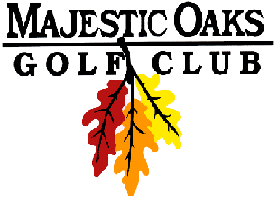 Wednesday Night Final ResultsBeat the BoardJuly 12th, 2017Board Score: Net 37$8.50 Each Winner	Jonah Kinne-31 Greg Lund-31 Kurt Cassidy-32Mike Epstein-32 Larry Thill-33Louie Mitteco-33 Greg LaFreniere-34Dayton Kuduk-34 Matt Prebil-34Mike Widmer-34Matt Meyers-34Jim Weidner-35 Adam Bradford-35Greg Beane-35Adam Hensley-35 John Elwood-35Randy Mueller-35Tim Fehlen-35Chad Gutenkauf-35 Andy Disch-35Tom Streeter-35Mark Barsness-36Craig Fleek-36Larry Noble-36CLOSEST TO PINHole #4 –	Justin Meilahn			$20Hole #8 –	Kurt Cassidy			$20Gross Skins - $24 each4 on #1- Matt Prebil3 on #3- Kevin Stockman3 on #7- Louie Mitteco2 on #8- Adam HensleyNet Skins - $70 each3 on #1 – Matt Prebil1 on #3 – Kevin Stockman*won in scorecard playoff